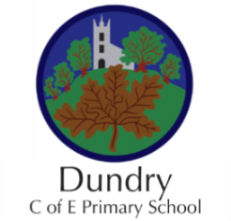 Person Specification – EYFS/Year 1 Class TeacherESSENTIALDESIRABLEQualifications:Qualified Teacher StatusProfessional qualifications in a subject relevant to the Primary age rangeExperienceExperience of effective EYFS/Year 1 teachingProfessional knowledge and understanding/qualitiesExcellent EYFS classroom practitioner Committed to equality for all pupils.Understanding of Assessment for LearningUnderstanding of a range of strategies to raise pupil achievement Good organisational skills including planning, monitoring and evaluationExcellent behaviour management skillsGood IT skillsUnderstanding of Assessment and TrackingSeeks innovative approaches to learning and teachingKnowledge of current educational legislation, developments and initiativesUnderstanding of SEN and Gifted and TalentedExperience of working in a successful teamKnowledge of teaching a creative curriculumKnowledge of using computing within the curriculumKnowledge and understanding of identifying, communicating and implementing school prioritiesProfessional DevelopmentA strong commitment to undertake further professional developmentHave recently undertaken a balanced programme of trainingPersonal Skills and AttributesDynamic, enthusiastic and willing to go the extra mile for the childrenAbility to empathise with pupils and parentsSelf-confidence, enthusiasm and a good sense of humourWillingness to work as a team and play an active role in school life Ability to be flexible and adaptable in order to teach across the primary age rangeA team player, versatile and ready to sign up to school prioritiesConfident to take the lead and demonstrate resilience, capacity and initiativeWillingness to lead extra-curricular activitiesSomeone who welcomes challenge and is committed to improving their practice on a daily basisAmbition to develop career in the future